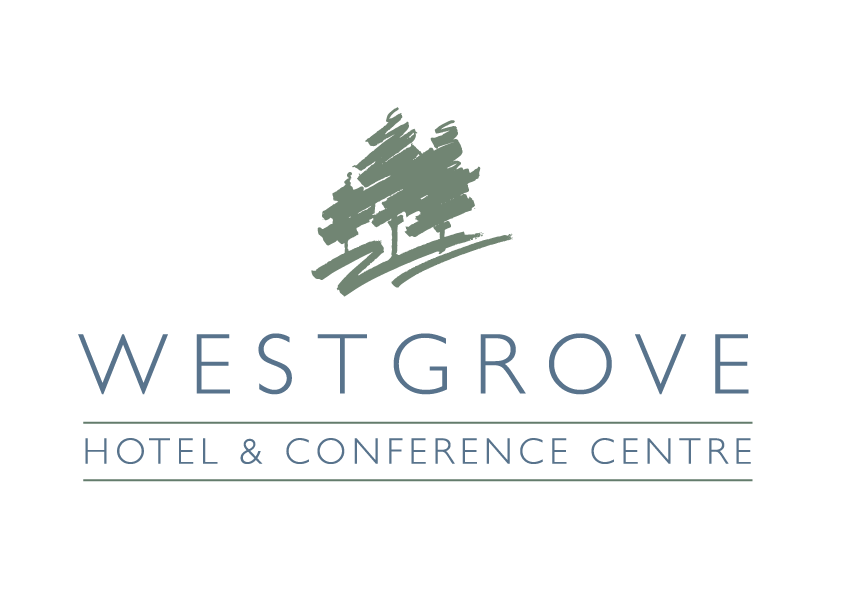 Chef de PartieKey Responsibilities:Prepares and properly garnishes food orders as they are received in accordance with recipes and proper plate presentationSupervises and supports team members in own section to achieve optimum qualityFollows proper safety, hygiene, and sanitation practices alwaysEnsures close of section in accordance with departmental procedures and standardsRequirements:A proven track record in a similar role within a quality environment and to be able to demonstrate excellent standards and team member supervisionA positive approach, excellent organisational skills, and a passion for producing high quality customer care.Driven and ambitious to inspire the team to consistently deliver and exceed food and service standardsTeam player, clear thinker with excellent communication abilitiesPrevious experience in a similar roleHACCP trainedAbility to work as part of a team Strong communication skillsEager to learn and progress2 years’ experience as a senior chef. 